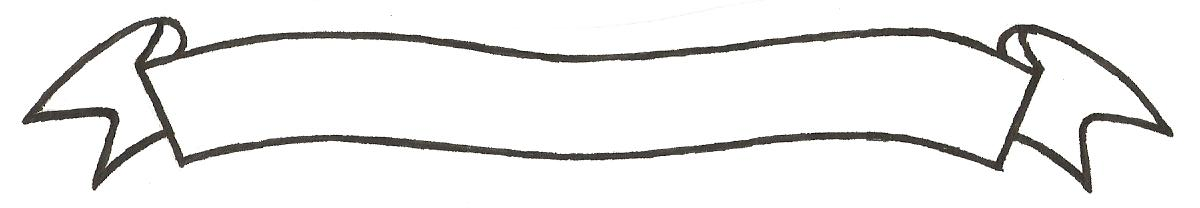 MERU UNIVERSITY OF SCIENCE AND TECHNOLOGYP.O. Box 972-60200 – Meru-Kenya.Tel: 020-2069349, 061-2309217. 064-30320 Cell phone: +254 712524293, +254 789151411Fax: 064-30321Website: www.must.ac.ke  Email: info@must.ac.keUniversity Examinations 2014/2015 THIRD YEAR SPECIAL/SUPPLEMENTARY EXAMINATION FOR DEGREE OF BACHELOR OF SCIENCE IN FOOD SCIENCE AND TECHNOLOGY AND BACHELOR OF SCIENCE IN FOOD SCIENCE AND NUTRITIONAFS 2304: FOOD AND INDUSTRIAL MICROBIOLOGY DATE: OCTOBER 2015					   	             TIME: 2 HOURSINSTRUCTIONS: Answer question one and any other two questions QUESTION ONE (30 MARKS)State five primary sources of micro-organisms in food.				(5 Marks)Discuss four methods of preserving pure monoculture.				(8 Marks)Explain role of lactase enzymes in industrial food processing.			(4 Marks)State criteria for choosing an inoculum.						(5 Marks) Briefly explain meaning of the following terms:Secondary metabolites.							(2 Marks)Biotechnology.								(2 Marks)Producer micro-organism.							(2 Marks)Idiophase									(2 Marks)							QUESTION TWO (20 MARKS)Giving examples, discuss application of bacteria in industrial processes.		(20 Marks)QUESTION THREE (20 MARKS)Instability is one of the major reasons that can lead to rejection of a culture act at industrial scale. Explain factors that influence stability and performance during fermentation.													 (20 Marks)QUESTION FOUR (20 MARKS)Briefly discuss five consequences of contamination and instability of inoculum.												(10 Marks)Discuss five human applications of biotechnology.				(10 Marks)